Lampiran 05TRANSKRIP OBSERVASIKode Kode :04/O/04-04/2018Bentuk Bentuk :Gambar Kegiatan Kegiatan :Poses evaluasi mingguan yang di pimpin oleh Pimpinan Pondok Pesantren Al-ImanTanggal pengamatanTanggal pengamatan:04 April 2018Jam pengamatanJam pengamatan:12.30-13.45Transkip obeservasi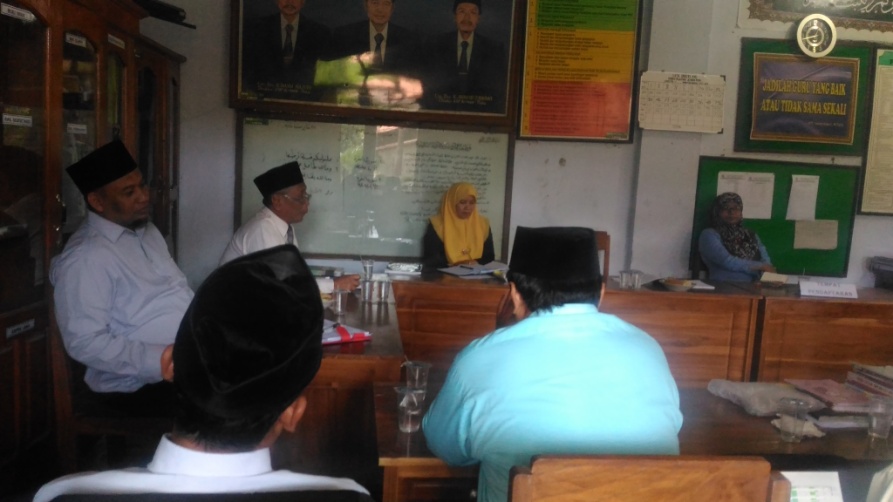 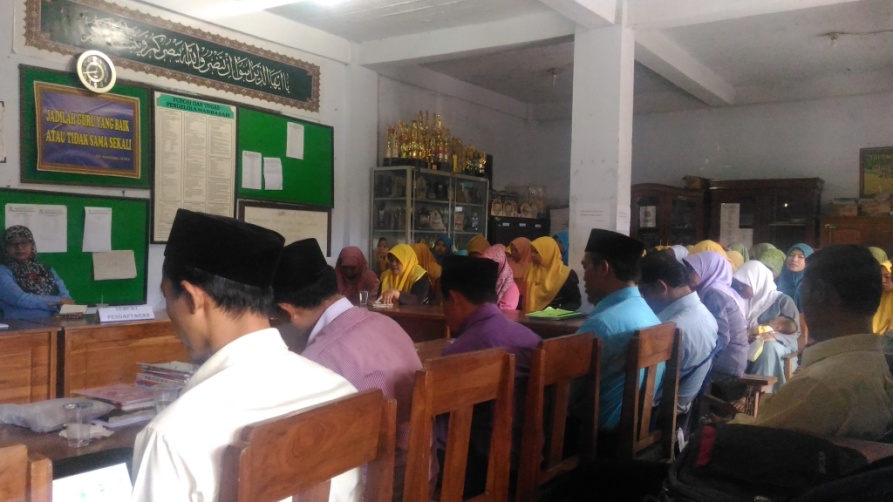 